Zásady racionální výživyŽádná potravina neobsahuje všechny potřebné živiny v dostatečném množství a správném poměru,proto je pro zajištění vyvážené stravy nutno přijímat různorodé potraviny.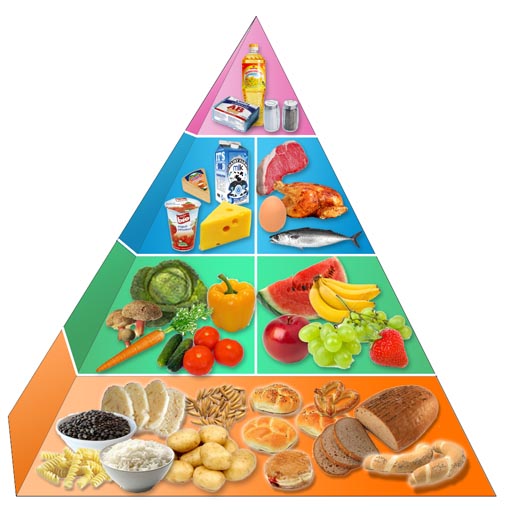 Doporučené složení pestré vyvážené stravy Zásady racionální = rozumné a zdravé výživy:  5 - 6 menších porcí potravin denně   nevynechávat snídani, je nutná pro nastartování metabolismu   večeři nejpozději 4 hodiny před spánkem  denně 5 porcí ovoce a zeleniny (asi 500 gramů)  upřednostnit bílé libové maso před tučným červeným,     málo uzenin, více ryb   bílé pečivo, bílou rýži a těstoviny nahradit celozrnnými   z mléčných výrobků používat především     zakysané mléčné výrobky, tvarohy a netučné     tvrdé sýry   namísto živočišných tuků používat tuky rostlinné   omezit množství soli  dostatečný příjem tekutin  pestrost, pravidelnost a střídmost stravy,     pořádně kousat, jíst pomalu a během jídla     se nerozptylovat 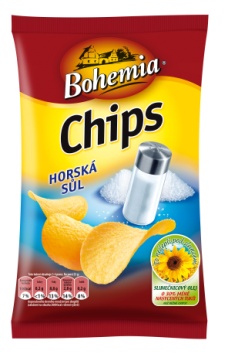 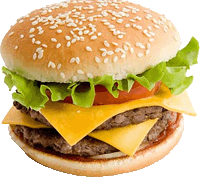 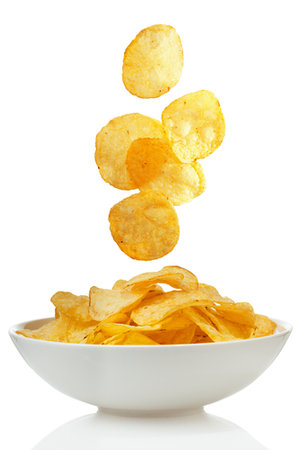 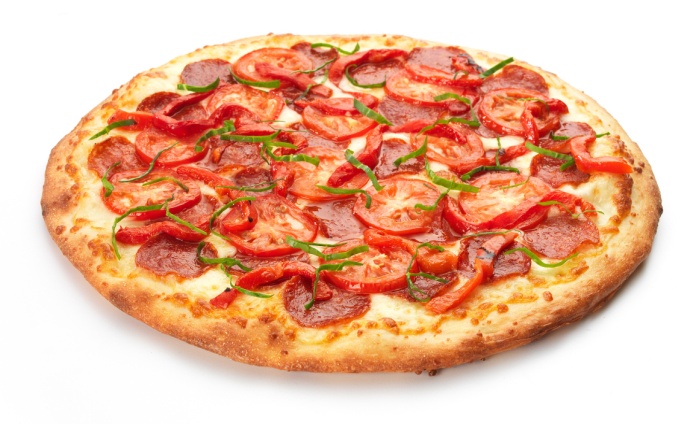 Další směry ve výživě: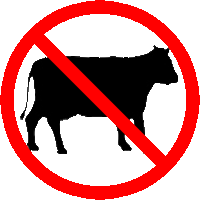 1) vegetariánství - nejí se maso   - ovovegetariánství  - z živočišných produktů se jí pouze …………………………….   - laktovegetariánství - z živočišných produktů se jí pouze ……………………………   - ovolaktovegetariánství   - plnohodnotné bílkoviny se získávají ze sóji   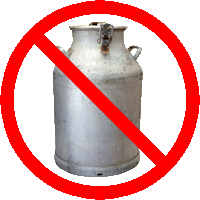 2) veganství - přísné vegetariánství   - nejí se všechny živočišné produkty tj. ……………………………………………..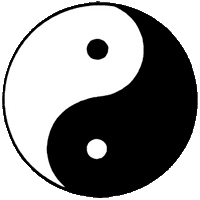 3) makrobiotika - na talíři mají být vyváženě zastoupeny kyselé a zásadité potraviny   - jíst potraviny z našeho klimatického pásma (to co tu roste, či žije)   - ve stravě musí být nejvíce obilovin, luštěnin a zeleniny4) vitariánství je český název pro syrovou veganskou stravu (bez tepelné úpravy)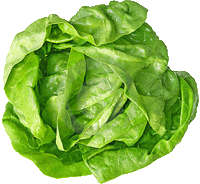     - základem stravy je syrové ovoce, syrová zelenina, ořechy, semena a klíčky,       panenský olivový olej    - nejí se maso, mléko, mléčné výrobky, veškeré obilniny, většina luštěnin, med,      bílý cukr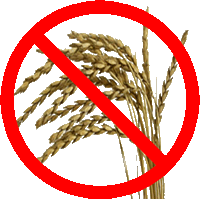 5) bezlepková strava    - lepek je bílkovina obsažená v obilí    - způsobuje alergii - celiakii    - nevhodné potraviny - pšenice, ječmen, žito, oves, pečivo,      těstoviny, jíšky, omáčky, salámy, párky, sekaná, kečupy, müsli,      zákusky, oplatky, některá piva    - bezlepkové potraviny - pohanka, jáhly, proso, kukuřice, rýže, luštěniny, bramboryOtázky:Jaký je rozdíl mezi vegetariánem a veganem?Čím se živí vitarián?Co je lepek?Které potraviny jsou nevhodné pro celiaky?Vysvětli základní pravidla makrobiotického stravování!Co znamená označení racionální výživa?Uveď 5 zásad racionální výživy!Proč je důležité jíst pomalu a pořádně žvýkat?Doplň pyramidu vyvážené stravy! 